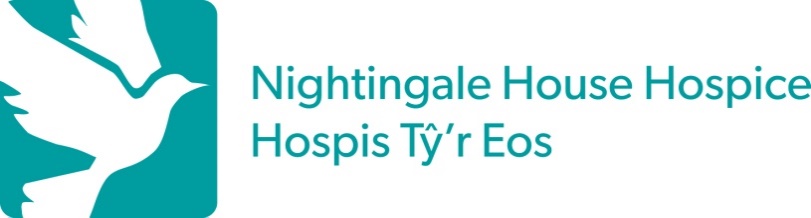 Job DescriptionKey ResponsibilitiesTo maximise fundraising opportunities for Nightingale House Hospice with existing and new supporters.To be responsible for a personal income target that is set by the Fundraising Manager Manage the day-to-day activities relating to community fundraising, including fundraising groups within your geographical area of responsibility.To identify and establish new sources of fundraising and support, within the communityBuild and develop relationships with new and existing supporters to maximise fundraising income and opportunities.To encourage a wider understanding of the hospice’s work across all areas of the community To support, motivate and grow existing, and identify opportunities to develop new, fundraising groupsTo represent the hospice at various networking functions and cheque presentations throughout the catchment area, including evening and weekend work To assist in the development of community fundraising activities and campaignsTo maximise the distribution of collection tins, merchandise, event flyers etc. within your defined area To work with local establishments (excluding corporates) that have chosen Nightingale House Hospice as their Charity of the Year or charity partner and maximise the benefit of those relationships To actively engage supporters to run events and activities in aid of the Hospice, and advise on managing health and safety risksTo support Events and Campaigns team as required To respond to enquiries from the public, volunteers, fundraisers etc. to offer information and materials in support of fundraising in a timely mannerTo give presentations in the community to local organisations to increase awareness and generate support for Nightingale House Hospice To develop relationships with Nightingale House shop managers to maximise the fundraising and promotional opportunities Other Duties and Responsibilities To ensure that accurate and up to date financial and supporter records are maintained and accessible on the donor database To support colleagues with their fundraising events including supporting them with the promotion and operations of their events To work alongside the Volunteers Manager to recruit and manage volunteers for specific fundraising activities and day to day office support To cross promote Hospice shops/retail/lottery departments and any additional Income Generation departments.Work alongside the Marketing Manager and Graphic Designer for community fundraising and publicly celebrating the community support To comply with departmental processes and procedures with regards to the acceptance/banking/thanking of donationsWorking as part of the income generation team help to develop new fundraising initiatives To attend local, regional and national fundraising activities as required To comply with Fundraising regulations, GDPR Legislation and adhere to best practise as outlined by the Institute of Fundraising General RequirementsThis post is subject to the Terms and Conditions of employment of the Hospice as specified in the staff handbook Competence You are responsible for limiting your actions to those that you feel competent to undertake.  If you have any doubts about your competence during the course of your duties you should immediately speak to your line manager / supervisor.Risk ManagementIt is a standard element of the role and responsibility of all staff of the Hospice that they fulfil a proactive role towards the management of risk in all of their actions. This entails the risk assessment of all situations, the taking of appropriate actions and reporting of all incidents, near misses and hazards. It is a requirement that you adhere to Nightingale House Hospice Policies, Procedures, Protocols and guidelines at all times.  Health and Safety Requirements of the HospiceAll employees of the Hospice have a statutory duty of care for their own personal safety and that of others who may be affected by their acts or omissions.  Employees are required to co-operate with management to enable the Hospice to meet its own legal duties including attendance at mandatory training updates and also to report any hazardous situations or defective equipment.Data Protection and ConfidentialityThe post holder must treat all information, whether corporate, staff or patient information, in a discreet, secure and confidential manner in accordance with the provisions of the current data protection legislation and organisational policy.  Any breach of such confidentiality is considered a serious disciplinary offence, which is liable to dismissal and / or prosecution under statutory legislation and the hospice’s disciplinary policy.  This duty of confidence continues after the post holder leaves the organisation.Records Management As an employee of the hospice, the post holder is legally responsible for all records that they gather, create or use as part of their work within the organisation (including  patient health, staff health or injury, financial, personal and administrative), whether paper based or on computer.  The post holder should consult the IG Lead if they have any doubt as to the correct management of records with which they work.Flexibility StatementThe content of this Job Description represents an outline of the post only and is therefore not a final list of duties and responsibilities.  The Job Description is therefore intended to be flexible and is subject to review and amendment in the light of changing circumstances, following consultation with the post holder.The post is subject to an enhanced disclosure check with the Disclosure and Barring Services (DBS).Prepared By:  	Director of Income GenerationDate Prepared: 	Employee’s Name: .....................................Employee’s signature……………………….. Date:……………PERSON SPECIFICATIONEmployee’s Name: Employee’s Signature:		Date: Job TitleCommunity Fundraiser Line ManagerFundraising Relationship ManagerContracted Hours37.5 hours per weekPrimary Location Nightingale House HospiceJob Summary The Community Fundraiser is responsible for all community fundraising activity within a defined area.  This will include developing relationships with existing community supporters, including Fundraising Groups, building relationships with new supporters to grow income, and offering opportunities for new and existing supporters to engage with the hospice. Job Summary The Community Fundraiser is responsible for all community fundraising activity within a defined area.  This will include developing relationships with existing community supporters, including Fundraising Groups, building relationships with new supporters to grow income, and offering opportunities for new and existing supporters to engage with the hospice. JOB TITLE: Community FundraiserCommunity FundraiserCommunity Fundraiser         ESSENTIAL      DESIRABLE      DESIRABLE      DESIRABLEMETHOD OF ASSESSMENTQUALIFICATIONSQUALIFICATIONSGCSE or equivalent  C grade or above in English and MathsEducated to Degree Level or equivalentRecognised Fundraising qualificationEducated to Degree Level or equivalentRecognised Fundraising qualificationEducated to Degree Level or equivalentRecognised Fundraising qualificationCV / Application Form/ InterviewEXPERIENCEEXPERIENCE1-2 years working within the Fundraising Sector Working in the charity sectorAchieving financial objectivesAbility to deliver against challenging targetsExperience of the hospice sector Ability to deliver against challenging targetsExperience of the hospice sector Ability to deliver against challenging targetsExperience of the hospice sector CV / Application Form / Interview SKILLSSKILLSDevelop effective working relationships Excellent verbal and written communication skillsAbility to generate and develop own ideasConfidence in public speaking and presentationsBudget Management Good computer and IT skills such as MS Office and CRM Ability to monitor, analyse and segment data for fundraising purposes Budget Management Good computer and IT skills such as MS Office and CRM Ability to monitor, analyse and segment data for fundraising purposes Budget Management Good computer and IT skills such as MS Office and CRM Ability to monitor, analyse and segment data for fundraising purposes CV / Application Form/ Interview KNOWLEDGEKNOWLEDGEUnderstanding of general office systems and proceduresKnowledge of the Institute of Fundraising & Fundraising RegulatorKnowledge of fundraising databasesKnowledge of the legal requirements relating to fundraising  Excellent understanding of the local area Knowledge of fundraising databasesKnowledge of the legal requirements relating to fundraising  Excellent understanding of the local area Knowledge of fundraising databasesKnowledge of the legal requirements relating to fundraising  Excellent understanding of the local area CV / Application Form / Interview PERSONAL QUALITIES(Demonstrable)PERSONAL QUALITIES(Demonstrable)Ability to motivate others Ability to understand and demonstrate an appreciation for the values of NHHTarget driven and able to work to tight deadlines Team player Kind and approachable Self-starter with the ability to use own imitative Willingness to learn CV / Application Form / InterviewOTHER RELEVANT REQUIREMENTSOTHER RELEVANT REQUIREMENTSSmart personal appearanceCar driver with full valid driving licenseReliable and prepared to work outside normal working hours as appropriateAbility to travel throughout the local areaCV / Application Form / InterviewPrepared By:	Director of Income GenerationDate: 